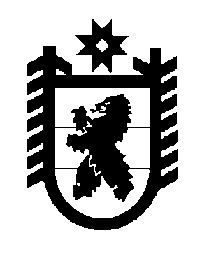 Российская Федерация Республика Карелия    ПРАВИТЕЛЬСТВО РЕСПУБЛИКИ КАРЕЛИЯПОСТАНОВЛЕНИЕот 11 марта 2015 года № 72-Пг. Петрозаводск О внесении изменений в отдельные постановления Правительства Республики Карелия Правительство Республики Карелия п о с т а н о в л я е т:1. Внести в Положение о Министерстве экономического развития Республики Карелия, утвержденное постановлением Правительства Республики Карелия от 8 октября 2010 года № 211-П «Об утверждении Положения о Министерстве экономического развития Республики Карелия» (Собрание законодательства Республики Карелия, 2010, № 10, ст. 1302; 2011, № 2, ст. 169; № 7, ст. 1078; № 8, ст. 1231; № 10, ст. 1650; 2012, № 1,               ст. 68; № 2, ст. 245; № 8, ст. 1472; № 11, ст. 2027; № 12, ст. 2247; 2013, № 2, ст. 250; № 5, ст. 796; № 8, ст. 1437, 1465; № 12, ст. 2282, 2289; 2014, № 2,            ст. 214; № 5, ст. 795; № 8, ст. 1429; Официальный интернет-портал правовой информации (www.pravo.gov.ru), 7 ноября 2014 года, № 1000201411070002), следующие изменения:1) в пункте 1 слова «контроля за соблюдением законодательства Российской Федерации и иных нормативных правовых актов о контрактной системе в сфере закупок товаров, работ, услуг для обеспечения нужд Республики Карелия,» исключить;2) подпункты 52, 53, 53.1, 55, 56, 65, 66, 67, 68, 68.1 пункта 9 признать утратившими силу;3) абзацы шестой, седьмой подпункта 9 пункта 10 признать утратившими силу.2. Внести в  Положение о Министерстве финансов Республики Карелия, утвержденное постановлением Правительства Республики Карелия от 8 октября 2010 года № 210-П «Об утверждении Положения о Министерстве финансов Республики Карелия» (Собрание законодательства Республики Карелия, 2010, № 10, ст. 1301; № 12, ст. 1704; 2011, № 3,                     ст. 313; № 10, ст. 1636; № 12, ст. 2059; 2012, № 9, ст. 1625; № 11, ст. 2027; 2013, № 2, ст. 250; № 12, ст. 2282, 2302; 2014, № 2,  ст. 215; Официальный интернет-портал правовой информации (www.pravo.gov.ru), 18 декабря  2014 года, № 1000201412180003), изменения, признав утратившими силу подпункты 20, 20.1, 24 пункта 9.3. Внести в  Положение об Администрации Главы Республики Карелия, утвержденное постановлением Правительства Республики Карелия от 16 июля 2012 года № 226-П «Об утверждении Положения об Администрации Главы Республики Карелия» (Собрание законодательства Республики Карелия, 2012, № 7, ст. 1347; № 10, ст. 1811; № 11, ст. 2027;              № 12, ст. 2247; 2013, № 2, ст. 250, 286; № 7, ст. 1269; № 8, ст. 1438; 2014,              № 3, ст. 398; № 5, ст. 777; № 8, ст. 1434; Официальный интернет-портал правовой информации (www.pravo.gov.ru), 31 октября  2014 года,                         № 1000201410310002), следующие изменения: в подпункте 20 пункта 9 слова «организует разработку и» исключить;в подпункте 4 пункта 10 слова «заместителя Главы Республики Карелия,» исключить.           Глава Республики  Карелия                       			      	        А.П. Худилайнен